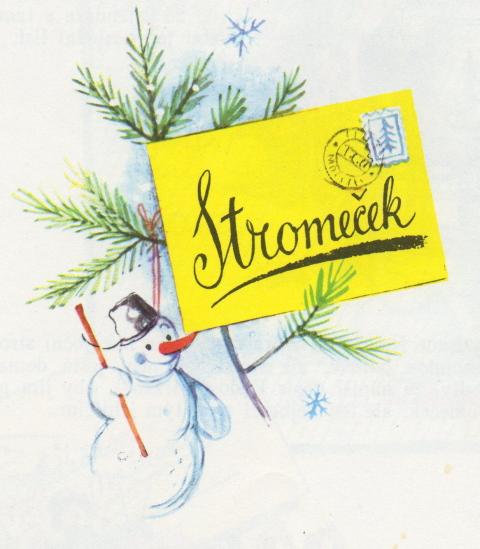 Sněhuláčku, Sněhuláčku, 
Dobrý poštovní panáčku! 
Do nebíčka zajdi, 
Ježíška tam najdi. 

Pozdrav vyřiď, přidej psaní: 
Stromeček je naše přání. 
Nejhezčí, se šištičkami, 
A zelenými jehličkami. 
Na stromeček ten, jasné je ti, 
Čekají už všechny děti. 